¤¤¤Lejer_sms_06_18_0926_06_Kategori_4000_OKat_4000_Til Hovedbestyrelsen og afdelingsbestyrelsen 					27. februar 2024Der indkaldes hermed til Fællesmøde i beboerhuset Bakkegårdsparken, Rødding onsdag, den 6. marts 2024 kl. 19.00Dagsorden: Siden sidst – orientering fra formænd og administrationAngelia Grau:Fælleshuset.Status på råderetskatalog og hus- og havereglement.Leif Ohlsen:Administration:Rengøring af fælleshus ved udlejning.Pasning af forhaver fra 2024 når plantegift ikke er tilladt.Renovering af legepladsen Bakkegårdsparken.Mødekalender for 2024.Øvrige forhold til drøftelse:Byggesager og større renoveringsarbejder. 2. Eventuelt og ordet frit for indlæg.Fra Dalbo deltager Jakob Christian Hansen og Jan Mortensen.  Evt. afbud bedes meddelt til formand Angelia Grau, angelia@mail.dk  eller jmo@lokale-boliger.dkMed venlig hilsen Jan Mortensen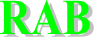 Rødding AndelsboligforeningBakkegaardsparken 1276630  RøddingTlf. 74842454Fax 74842481Cvr-nr 13264112Kto. 9740-0002867532